17 июля 2017 г.На информационном портале «Made in Tatarstan» представлен промышленный потенциал ТатарстанаСегодня на брифинге в Кабинете Министров РТ, посвященном итогам участия Татарстана на Международной промышленной выставке «Иннопром-2017», рассказали о первых итогах работы портала «Made in Tatarstan». Напомним, презентация информационного сайта о промышленном потенциале Республики Татарстан Президенту Татарстана Рустаму Минниханову состоялась 16 июня, на совещании по инновационному развитию предприятий.Ресурс разработан Министерством информатизации и связи Республики Татарстан и Министерством промышленности и торговли Республики Татарстан. Цель проекта – знакомство потенциальных инвесторов с предприятиями республики и продвижение продукции местных предприятий на внешних рынках, в том числе и за рубежом.Портал представлен в двух языковых версиях (русской и английской) и состоит из следующих основных разделов:1. «Каталог отраслей» - он состоит из индивидуальных карточек промышленных, сельскохозяйственных предприятий и IT-компаний, которые могут предложить свою продукцию и услуги за пределами республики. Карточки создаются предприятиями самостоятельно после одобрения их запроса Министерством промышленности и торговли РТ через систему администрирования Портала. В карточках представлена самая необходимая информация: описание компаний, контакты и презентационные материалы. Если пользователь заинтересуется предприятием, то он сможет перейти на его сайт для более детального ознакомления с продукцией.2. «О Татарстане» - общая информация о промышленном потенциале Республики Татарстан. Например, статистика по объему и структуре промышленного производства, информация о внешнеторговом обороте РТ и доли в экономике России;3. «О проекте» - общая информация о проекте «Сделано в Татарстане»; 4. «События» - содержит информацию о предстоящих республиканских, всероссийских и международных промышленных выставках;5. «Помощь экспортеру» - общая информация о способах взаимодействия с профильными государственными органами по вопросу экспорта республиканской продукции;6. «Контакты» - контактная информация о сотрудниках министерств, которым можно задать вопрос по работе Портала. Также имеется возможность направить письменное обращение через форму обратной связи.Кроме этого, на стартовой странице представлены ведущие отрасли экономики Татарстана (сейчас их 7: нефтяная, автомобильная, химическая, авиапром, сельское хозяйство, судостроение). Для каждой из них создана яркая промо-страница с показателями и статистической информацией.Главным разделом портала является каталог отраслей с индивидуальными карточками крупнейших промышленных, сельскохозяйственных предприятий и информационно-технологических компаний республики.В настоящее время уже заполнены карточки 77 компаний, представленных в 8 отраслях и 28 подотраслях. Среди них – ПАО «Татнефть», ПАО «КАМАЗ», ПАО «Нижнекамскнефтехим», АО «Татхимфармпрепараты» и др. В описании предприятий, которые входят в территориально-производственный кластер «Иннокам», имеется соответствующая дополнительная отметка. Компании вносят справочную информацию о своей деятельности, презентационные материалы, контактные данные для оперативной связи.В настоящий момент продолжается работа по размещению в каталоге Портала новых карточек производителей и по организации взаимодействия между министерствами в части наполнения разделов интересным и актуальным контентом по всем представленным отраслям.Портал адаптирован для мобильных устройств, его отличает современный дизайн, лаконичность подачи информации и презентационный вид.Пресс-служба Министерства информатизации и связи Республики ТатарстанМИНИСТЕРСТВО ИНФОРМАТИЗАЦИИ И СВЯЗИРЕСПУБЛИКИ ТАТАРСТАНКремлевская  ул.,  д. . Казань, 420111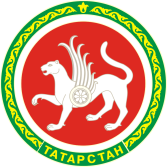 ТАТАРСТАН РЕСПУБЛИКАСЫНЫҢМӘГЪЛҮМАТЛАШТЫРУ ҺӘМ ЭЛЕМТӘ МИНИСТРЛЫГЫКремль урамы, 8 нче йорт, Казан шәһәре, 420111Тел. (843) 231-77-01. Факс (843) 231-77-18e-mail: mic@tatar.ru; http://mic.tatar.ruОКПО 00099814, ОГРН 1021602846110, ИНН/КПП 1653007300/165501001Тел. (843) 231-77-01. Факс (843) 231-77-18e-mail: mic@tatar.ru; http://mic.tatar.ruОКПО 00099814, ОГРН 1021602846110, ИНН/КПП 1653007300/165501001